KАРАР				                               ПОСТАНОВЛЕНИЕ«08» апрель 2016 й.                       № 13                     «08» апреля 2016 гО проведении экологических субботников	Во исполнение распоряжения  Правительства Республики Башкортостан от 17.03.2016 года №191-р, постановления Администрации муниципального района  Янаульский район  Республики Башкортостан от 04.04.2016г. № 501  и в целях очистки, благоустройства, озеленения территории населенных пунктов сельского поселения Сандугачевский сельсовет муниципального района Янаульский район Администрация сельского поселения Сандугачевский сельсовет муниципального района Янаульский район постановляет:	1.	Организовать и провести в период  с 09 апреля 2016 года по 17 мая 2016года года  экологические субботники по очистке и благоустройству и озеленению территории учреждений, организаций и населенных пунктов. 	2.	Утвердить состав комиссии по подготовке и проведению экологических субботников согласно приложению.	3. Рекомендовать руководителям предприятий, организаций всех форм собственности совместно с профсоюзными комитетами:	- создать комитеты по подготовке и проведению экологических субботников;	- принять меры по приведению в надлежащий порядок рабочих мест, производственных помещений, ферм, общественных и жилых зданий, улиц, дорог, территорий населенных пунктов, закрепленных за предприятиями, учреждениями и организациями;	- обеспечить участие населения, молодежи, учащихся школ в проводимых субботниках и «санитарных пятницах» по очистке и озеленению придомовых территорий, по благоустройству территорий объектов культурного досуга, здравоохранения, учебных заведений, соблюдение требований Правил благоустройства и санитарного содержания населенных пунктов сельского поселения Сандугачевский сельсовет муниципального района Янаульский район Республики Башкортостан.         	4. Администрации сельского поселения, депутатскому корпусу усилить работу среди населения по проведению экологических субботников, благоустройства и очистки придомовых территорий.		5. Администрации сельского поселения, учреждениям, предприятиям, организациям всех форм собственности совместно с профсоюзными комитетами организовать  12,19,26 апреля и 17мая 2016 года проведение экологических субботников по санитарной очистке и благоустройству территории сельского поселения. Объявить каждую пятницу в рамках экологического месячника санитарным днем.6. Вести агитационно-пропагандистскую работу по развитию инициативы и гражданской ответственности населения за бережное отношение к окружающей среде и объектам социального, культурного и бытового назначения.7. Предложить специалисту администрации сельского поселения Ибрашевой Г.Г. еженедельно представлять в Администрацию муниципального района Янаульский район о проделанной работе и количестве участников экологического субботника.8. Контроль за исполнением настоящего постановления оставляю за собой.Глава сельского поселения                                                                   Т. Ш. КуснияровПриложениек постановлению Администрациисельского поселения Сандугачевский сельсоветмуниципального района Янаульский районот «08» апреля 2016 года № 13Организационная комиссияпо проведению экологических субботниковКуснияров Т.Ш.                        –    глава сельского поселения,                                                           председатель комиссии;Шарафутдинов Р.Р.                   -    директор ООО «АгроМ»,                                                          заместитель председателя комиссии                                                       ( по согласованию);Гайсин А.Я.                                -    директор ООО «Ужара»,                                                          заместитель председателя комиссии                                                          (по согласованию);Батыров А.Б.                          –   начальник ООО «Мичуринский»,                                                          заместитель председателя комитета                                                         (по согласованию);Члены:Управляющий Делами Администрации				  Р.Р. ГалиуллинаБАШKОРТОСТАН  РЕСПУБЛИКАHЫ ЯNАУЫЛ  РАЙОНЫ МУНИЦИПАЛЬ РАЙОНЫНЫN HАНДУFАС  АУЫЛ СОВЕТЫ АУЫЛ БИЛEМEHЕ ХАКИМИEТЕ 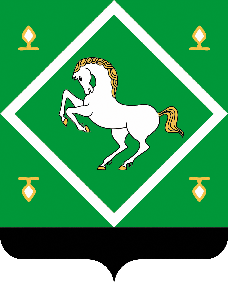 РЕСПУБЛИКА БАШКОРТОСТАН                     АДМИНИСТРАЦИЯ сельского поселения САНДУГАЧЕВСКИЙ сельсовет МУНИЦИПАЛЬНОГО  районаЯНАУЛЬСКИЙ РАЙОНРахимзянова Н.Л.                      – фельдшер ФАП с. Барабановка(по согласованию);Мусин Р.Н.                                   - главный инженер ООО «АгроМ», (по согласованию);Валинурова Н.М.                     - заведующий  молочным цехом ООО «АгроМ»                                                                   (по согласованию);Минлибаев П.Ш.                        - староста д. Норканово(по согласованию); Сафина Ф.К.                              – культорганизатор МАУК МКДЦ  Сандугачевский СДК                                                            (по согласованию); Васильева Г.А.                         – заведующая МБДОУ «детский сад «Шудер»                                                           (по согласованию);Рахимзянова Н.Л.                      – фельдшер ФАП с. Барабановка(по согласованию);Мусин Р.Н.                                   - главный инженер ООО «АгроМ», (по согласованию);Валинурова Н.М.                     - заведующий  молочным цехом ООО «АгроМ»                                                                   (по согласованию);Минлибаев П.Ш.                        - староста д. Норканово(по согласованию); Сафина Ф.К.                              – культорганизатор МАУК МКДЦ  Сандугачевский СДК                                                            (по согласованию); Васильева Г.А.                         – заведующая МБДОУ «детский сад «Шудер»                                                           (по согласованию);Мардамшин Ф.Х. - заведующий складом ООО «АгроМ»(по согласованию); Миргалиев И.З.                             - директор МБОУ «СОШ с. Сандугач»                                                           (по согласованию); Миргалиев И.З.                             - директор МБОУ «СОШ с. Сандугач»                                                           (по согласованию);Тимирханова Н.З.Яруллина Л.Ф.                               Шакиртова О.В.Зарипов Р.Ш.Галиханов Б.Г.Васильев Р.Л.Имоков Ф.М.Галиуллина Р.Р.Ибрашева Г.Г.Мухаметшина Р.М.Касфатова С.К.                 - заведующая МБДОУ «детский сад «Малыш»                      (по согласованию);- фельдшер ФАП с. Сандугач (по согласованию);                 - фельдшер ФАП с. Рабак(по согласованию);                 - староста д. Арлян(по согласованию);                 - староста с. Сандугач(по согласованию);                 - староста с. Рабак(по согласованию);                 -староста д. Новая Кирга(по согласованию);                - управляющий делами администрации                - специалист администрации                - библиотекарь с. Сандугач(по согласованию);                 -библиотекарь с. Барабановка(по согласованию);